                              Меню 30.03.21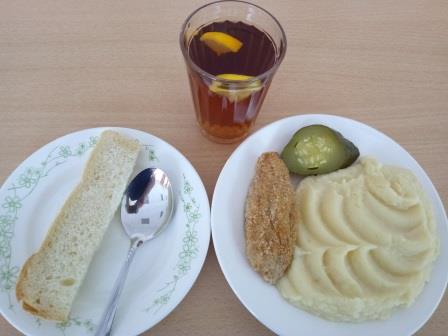 